Број: 39/2Датум: 07.06.2023.г.ПОЗИВ ЗА ПОДНОШЕЊЕ ПОНУДА ЗА НАБАВКУ ДОБАРА:УРЕЂАЈИ ЗА ОДРЖАВАЊЕ ВАНШУМСКОГ ЗЕЛЕНИЛА, 2023.за ШГ “Нови Сад”У складу са Планом (јавних) набавки за 2023. годину, ШГ “Нови Сад”, упућује  свим потенцијалним понуђачима Позив за подношење понуда за набавку добара:                              Уређаји за одржавање ваншумског зеленила, 2023. за ШГ „Нови Сад“ која не подлеже ЗЈН. Набавка је планирана у Плану (јавних) набавки за 2023. год. бр. 1.95.ТЕХНИЧКЕ КАРАКТЕРИСТИКЕ (СПЕЦИФИКАЦИЈЕ) Понуђач исказује своју понуду кроз јединичну цену по комаду траженог предметног добра. Испорука је у оригиналном паковању произвођача уз сва упутства и гаранцију произвођача.У цену су урачунати сви могући трошкови и попусти, утовар – превоз – истовар предметних добара на наведено место испоруке, коначна је и није подложна никаквим променама.  Место испоруке добара: Шумска управа „Бачка Паланка“, Шумска бр.2, Бачка ПаланкаРок испоруке добара: _______ (максимално 5) дана од дана пријема захтева/наруџбенице од стране Наручиоца.Услови плаћања: Плаћање _____________ (мин.15, а максимално 30) дана, по законски испостављеној еФактури.Рок за плаћање почиње да тече првог наредног дана од дана регистровања електронске фактуре у систему електронских фактура. Ако је достава е-Фактуре извршена на дан у коме субјект јавног сектора не ради, е-Фактура се сматра достављеном првог наредног радног дана.Трајање Уговора: до реализације предметне услуге, а најдуже годину дана од дана закључења Уговора.Рок важења понуде: ____________ (најмање 30) дана од дана отварања понуде.ОБРАЗАЦ ЦЕНЕ:Укупна вредност понуде без пдв-а износи: _______________ динараУкупна вредност понуде са пдв-ом износи: _______________ динараНапомена: У случају да Понуђач није у систему ПДВ-а, у колону Укупна цена у дин. са пдв-ом преписати износе из колоне Укупна цена у дин. без пдв-а. Обратити пажњу на линије Рок извршења услуге, Услови плаћања, Рок важења понуде (попунити их вредностима датим кроз могућност у заградама).ПОНУЂАЧ ПОНУДУ ПОДНОСИ:САМОСТАЛНО;СА ПОДИЗВОЂАЧЕМ _________________________________________________КАО ЗАЈЕДНИЧКУ ПОНУДУ ____________________________________________________________________________________________________________________________________________________________________________________________________________Напомена: заокружити начин подношења понуде и уписати податке о подизвођачу, уколико се понуда подноси са подизвођачем, односно податке о свим учесницима заједничке понуде, уколико понуду подноси група понуђача (у којем случају је потребно умножити овај Позив и попунити за сваког учесника у понуди посебно).Критеријум за избор најповољније понуде: Најнижа понуђена ценаУ случају да два или више Понуђача понуде исту цену, као повољнија вредноваће се понуда која има дужи рок плаћања, уколико су понуде и након тога идентичне, као повољнија вредноваће се понуда са краћим роком испоруке, а уколико су понуде и након тога идентичне, путем жреба.Понуда треба да садржи Ваше основне податке:Молимо Вас да оверене, потписане и скениране понуде, пошаљете најкасније до 13.06.2023.год., до 10 часова, на мејл mirjana.bajic@vojvodinasume.rs, или поштом на адресу Наручиоца: ЈП „Војводинашуме“, ШГ „Нови Сад“, Бул.ослобођења 127, спрат XII са назнакомНЕ ОТВАРАТИ, Понуда за набавку добара:УРЕЂАЈИ ЗА ОДРЖАВАЊЕ ВАНШУМСКОГ ЗЕЛЕНИЛА, 2023.за ШГ „Нови Сад“Понуде које не буду пристигле до захтеваног рока, неће бити разматране. Позив за подношење понуда израдила:Реф. за послове набавке, продаје и маркетингаМирјана Бајић, маст.ек.							                           ПонуђачМ. П.                                                                                     ______________________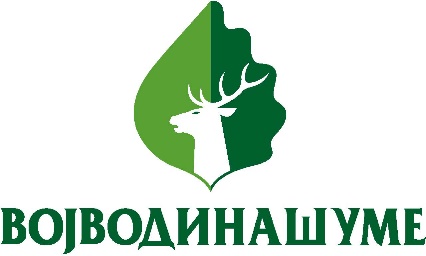 ЈП ВОЈВОДИНАШУМЕ ПЕТРОВАРАДИНОгранак предузећа ШГ “Нови Сад” Нови Сад, Војводе Путника 3.тел/факс: + 381  21/557-406; 557-412; 557-966ПИБ:101636567; МАТ.БР.:08762198; ЕППДВ:132716493РедбројПредмет набавкеКоличина ком.1.Косачица за травуМотор: бензински четворотактниПогон : гурајућиПовршина кошења : 1100 m2 Радна запремина мотора : 125 cm3 Снага мотора 1,7 kWШирина кошења : 46 cmВисина кошења : 25 – 75 mm (седам нивоа подешавања)Тип кућишта : челичноЗапремина сакупљача : 60 lФункције :  КошењеСакупљањеМалчирањеБочно избацивање1РедбројПредмет набавкеКоличина Ком.Јед.ценау дин.без пдв-аУкупна цена у дин.без пдв-аУкупна цена у дин. са пдв-ом1.Косачица за траву1СВЕУКУПНО:СВЕУКУПНО:СВЕУКУПНО:СВЕУКУПНО:ОПШТИ ПОДАЦИ О ПОНУЂАЧУОПШТИ ПОДАЦИ О ПОНУЂАЧУПословно име понуђача: Адреса седишта понуђача:Матични број: ПИБ: Име особе за контакт:Електронска адреса понуђача (е-маил):Контакт телефон:Број рачуна и назив банке:Лице овлашћено за потписивање уговора: